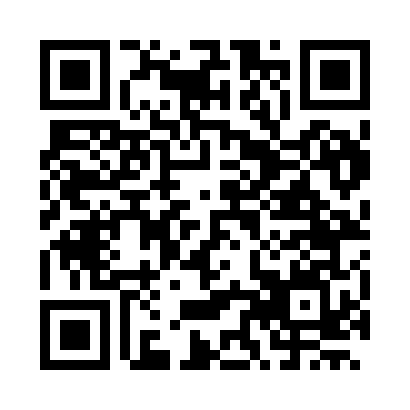 Prayer times for Champeix, FranceWed 1 May 2024 - Fri 31 May 2024High Latitude Method: Angle Based RulePrayer Calculation Method: Islamic Organisations Union of FranceAsar Calculation Method: ShafiPrayer times provided by https://www.salahtimes.comDateDayFajrSunriseDhuhrAsrMaghribIsha1Wed5:226:371:485:469:0110:162Thu5:206:351:485:479:0210:183Fri5:186:341:485:479:0310:194Sat5:166:321:485:479:0410:215Sun5:146:311:485:489:0610:236Mon5:126:291:485:489:0710:247Tue5:106:281:485:499:0810:268Wed5:096:271:485:499:1010:289Thu5:076:251:485:509:1110:3010Fri5:056:241:485:509:1210:3111Sat5:036:231:485:519:1310:3312Sun5:026:211:485:519:1510:3513Mon5:006:201:485:529:1610:3614Tue4:586:191:485:529:1710:3815Wed4:576:181:485:529:1810:4016Thu4:556:171:485:539:1910:4117Fri4:546:151:485:539:2110:4318Sat4:526:141:485:549:2210:4419Sun4:516:131:485:549:2310:4620Mon4:496:121:485:559:2410:4821Tue4:486:111:485:559:2510:4922Wed4:466:101:485:559:2610:5123Thu4:456:091:485:569:2710:5224Fri4:446:081:485:569:2810:5425Sat4:426:081:485:579:3010:5526Sun4:416:071:485:579:3110:5627Mon4:406:061:495:579:3210:5828Tue4:396:051:495:589:3310:5929Wed4:386:041:495:589:3311:0130Thu4:376:041:495:599:3411:0231Fri4:366:031:495:599:3511:03